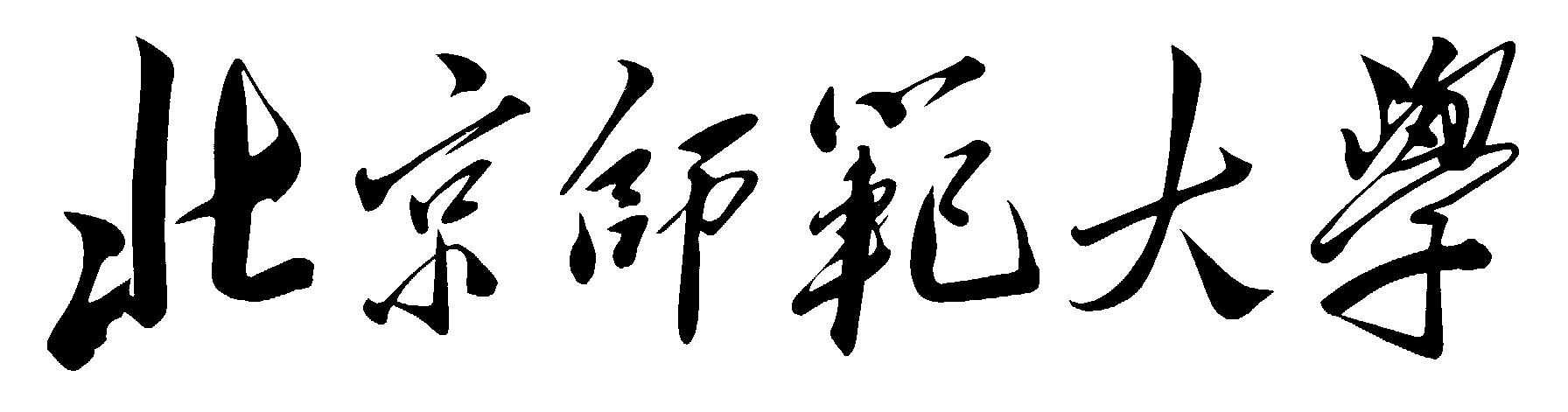 本科生学位论文论文题目：论小学语文写作教学的命题策略姓    名： ***指导教师：***专    业：汉语言文学专业年    级：  201*级层    次：  专起本学习中心：****完成时间：201*年7 月6 日北京师范大学继续教育与教师培训学院论小学语文写作教学的命题策略[摘要]语文写作是小学语文教学的重要课题，语文写作不仅在小学语文教学中占有相当大的比重，而且语文写作能力是考验小学生语文运用综合能力的重要检验标准，小学语文写作包含了小学汉字拼写、词汇运用、语法使用和文章逻辑性等教学内容，是对小学所学语文所有内容的概括。而作文题目是作文的灵魂，起到点明作文内容与思想，升华主题的作用。因此研究小学语文写作的命题策略非常重要。本文从小学语文写作命题中需要注意的问题、小学语文写作常见的命题策略以及小学语文教学对命题策略的回应三方面进行论述，以解决小学语文写作中的命题问题。[关键词]小学语文 写作 命题随着教育改革的深化，小学教学越来越注重学生综合素质能力的提高，在小学语文教学方面，从2010年新课标制定以来，尤其侧重小学生写作能力的提高。小学语文写作是对小学生语文学习成果的综合检验，一篇作文不仅包含小学语文教学的字词语句的运用，还体现着学生的写作思想与统领一篇文章中心思想的能力，其中又包括行文逻辑能力、细节处理能力、写作创新能力等等。一篇作文首先映入读者眼帘的是题目，好的题目能够给作文增色不少。小学作文一共分为全命题、填充命题（半命题）、自由命题和材料命题几种命题类型。本文就围绕这几种命题方式在小学语文写作中的应用展开研究。一、小学写作命题中的注意事项（一）命题需要贴近生活传统的小学作文命题都是命题作文，而且都是教师命题，学生来写。这种命题是以教师的成人思维进行命题的，但是小学生年龄尚小，心智发育未成熟，没有形成成人的价值观和人生观，在写教师的命题作文时，会让小学生感觉难以下笔，写完后的作文都太虚幻，不贴合实际。最简单的例子就是很多教师喜欢让学生评论当下的时政热点，小学生没有形成成熟的政治观，弄不清热点事件的来龙去脉，写出来的作文也是从报纸网络摘抄下来的只言片语，整体的写作逻辑非常混乱。长此以往，小学生会对语文写作产生抵触心理，并且写作水平会越来越差，写作内容会更加空洞和缺乏逻辑性。由此可见，不科学合理的命题会让小学生望而生畏，对小学生语文写作水平的提高没有帮助。只有贴近他们生活学习的作文题目，他们才能更加了解和熟悉，写出来才会更有内涵与思想。贴近小学生生活的命题，其实很简单，小学生的生活无非就是玩耍和学习，关于玩耍方面的写作，往往会激起小学生更大的写作欲望。例如《我的网络生活》这类贴近小学生生活的题目，就会让很多小学生能够细数自己生活中和网络相关的事情，打游戏、聊天、看视频、听音乐等等，小学生写作的范围很广，内容很丰富，而且极具个性化，加上小学生在这个年龄段特有的强烈表现欲，写出来的作文自然也有趣和形象生动，这样不仅能够让小学生愉快地进行写作，还能够提高其写作兴趣。正所谓兴趣是最好的老师，在写作兴趣的引导下，小学生会注重写作技巧的运用，逐渐提高写作能力。（二）命题需要促发学生兴趣命题内容贴近生活知识小学生写作命题策略的一方面，在小学生语文写作命题方面还有很重的因素——兴趣。没有兴趣作为引导，教师命题如何贴近生活和实际，也无法让学生愉快地进行写作。在进行小学语文写作教学时，教师要基于小学生的心理特征和行为特征进行因材施教，小学生在这个年龄段的心智上未成熟，其学习动力还是兴趣引导型学习模式，缺乏自主学习观念，所以，在进行写作命题教学时，一定要抓住小学生的心理特征，投其所好，促发其写作兴趣。比如《我的同桌有点帅》、《这位老师有点“烦”》、《大嘴妈妈》、《唠叨爸爸》这四道命题就相对有趣，而且还能在很大程度上激发学生的兴趣，比传统命题《我的老师》、《我的同桌》乃至《爸爸妈妈》有趣得多，而且还给学生在习作内容上指明了方向，划定了范围。又例如，《我的兴趣爱好》这样的命题，也会激发小学生的兴趣，因为小学生年纪小，对很多事物都好奇，有很多兴趣爱好，像看电影、打游戏、做运动、看书等等，这样会让小学生自己形成一个反思，反思自己什么是自己喜欢爱好的东西，有利于激发小学生对现实生活的探索。笔者曾经出过《放大镜取火》这样的题目，笔者在布置作文前就向学生详细说明了放大镜在太阳底下会有个米粒大的焦点，用那个焦点可以点燃火柴头甚至纸张。学生们听了跃跃欲试，都很好奇笔者的说法是不是真的，于是利用周末都买了放大镜来做取火试验，并以作文的形式写出了自己的经历和体会，那次作文很多学生得到了满分，写得非常精彩，有的写取火时耐心等候的焦灼，有的写点燃火柴头后的喜悦，有的学生则去网络寻找放大镜取火的科学原理，这个作文题目充分调动了学生的学习写作兴趣，使得他们写出优秀的作文。心理学曾有这样一条定理.具有学习兴趣的学生，会把学习看成是内心的满足，不是当负担。这就是兴趣对于学生学习的重要性，兴趣对于小学生语文写作中命题也很重要。（三）命题需要激发灵感写作其实就是把看到的想到的以文字的形式表现出来，作文的中心思想其实来源于灵感，也就是这篇作文主要的内容的出发点。写作要贴近生活，可是生活中的琐事很多都是写作的素材吗？但是为什么很多小学生在进行自由命题时会犹豫不决或者难以下笔呢？主要是学生缺乏捕捉生活写作素材的灵感。灵感就是写作的基石，没有灵感，写出来的文章平平无奇，味同嚼蜡，也体现不出作者所想要表达的思想感情。这种灵感的干涸最容易出现在半命题作文和自由命题作文中。例如《妈妈的______》这个半命题作文，很多学生局限于妈妈身上的某一部位，如脸、手或者身材等等，学生没有往深处去探讨，妈妈的某些作品（手工品、菜肴等等）、妈妈的某些精神（骄傲、守护等）和妈妈的精神状态（微笑、悲伤等）等等，这些都是深层次很难被十岁左右的小学生用肉眼发觉的，这就需要小学生用心观察生活，发现生活的内在，不断发现写作素材和灵感。笔者在教学过程中，习惯在某个平常的生活片段中来激发学生的灵感。笔者有次在讲解《静夜思》这首诗，讲到“床前明月光，疑是地上霜”这两句诗，突发灵感，对学生说道：“同学们，李白将月光看成了地上凝结的冰霜，你觉得月光想什么呢？”学生正要踊跃发言，笔者制止住，说道：“今晚写一篇关于月光的作文，写出你眼中的月光的样子”很多学生没有认真观察过月光，是不知道怎么描写月光的。有的同学上网搜资料，来填补脑海中月光的形象；有的学生当晚对着天空看了近一个小时，才了解月光的样子。这种根据教材中的一个场景来命题的方法，叫借花命题法，意思是借花献佛，用教材中的某个片段来激发学生的创作灵感，其目的同样是让学生多留意生活中的点点滴滴，让其养成细心观察的能力。拥有睿智的眼光和探索的心的人，其灵感的源泉不会枯竭。二、小学语文写作常见命题策略（一）命题作文命题作文是非常传统的作为命题形式，对于命题作文，因为其写作内容比较窄，需要弄懂被设定好的题目的中心思想。对于以词汇为题目的命题作文，学生不仅要把握其表面意思，更要明白词汇的引申义和象征意义。例如以“蜡烛”为题目，学生在写作时就不应该仅仅描写蜡烛这一事物，而是要引申到像蜡烛一样具有默默奉献精神的人物身上去，这样的作文才具有深意和阅读价值。对于以一句话作为题目的命题作文，学生在审题时一定要弄懂主语是什么，不要把名词修饰词作为写作主体，从而跑题。例如以“我的老师的笑容”为题目写作，就不能大篇幅的写老师的事迹，而是要写老师的笑容是怎样的，这样的笑容为何而来。由表及里和抓写作主体就是命题作文需要注意的两大问题。（二）半命题作文从新课标在小学普及开始，半命题作文就成为小学语文写作命题的新贵，因为其具有全命题作文在批改判分上的统一性却没有全命题作文内容的狭隘性，具有自由命题作文的内容丰富性和思维跳跃性却没有自由命题作文在批改判分上的争议性，正因为半命题作为兼具全命题和自由命题的优点而规避了其缺点，使得半命题作为成为时下比较普遍的命题方式。半命题作文在写作时一定要注意半命题内容，以及自己填补的题目内容与之前的一半题目之间的协调，例如在某小学的期末考试上，语文作文为半命题《我姑姑的____》，这个半命题写作内容已经很宽泛了，抽象的形象的都可以填充到半命题中去，形象的例如手表、发卡、孩子、眼睛等等，抽象的例如微笑、工作、爱好等等，但偏偏有学生写《我姑姑的侄子》，说了半天，绕了一个弯在写学生自己，虽然有幽默的成分，但却与出题人初衷相违背。因此，半命题作文要看好半命题的内容，考虑前半命题与后半命题之间的关联性和合理性。同时，随着半命题题目的泛滥，流于表面的写作内容已经很难提起阅卷老师的兴趣，以上个题目为例，以我姑姑的手表、发卡、孩子、眼睛等形象的写作主体为题目的作文已经很普通，体现不了学生的发散性思维和丰富的想象力。而以我姑姑的微笑、工作、爱好等甚至以我姑姑的未来、梦想等为题目，则更能表现学生的想象力和文字驾驭能力，更容易得到高分。因此，半命题作文首先要审好题，注意前后半命题之间的关联性，其次要在后半命题中加上更有想象力的内容，使文章更有趣更吸引人，提高作文的阅读价值。（三）自由命题作文自由命题作文是最开放的命题方式，其文体、内容甚至语言都是开放的，更有利于学生解放天性，畅所欲言，使小学生的天性中最纯真和丰富的想象力表现出来。小学生对外界各类事物都充满好奇心，例如天上的飞鸟、水里的鱼儿和地上的蚂蚁，都会成为其写作对象，这些极具浪漫主义的描述会给人耳目一新的感觉，因此在自由命题写作过程中，学生要多留意生活中的细节，在细节处用细腻的笔触来描写。自由命题也有其缺点，就是太过开放的命题让阅卷老师很难评分，很难在众多作文中挑选出一件优秀的作品，这就要求教师在进行自由命题时，将写作范围稍微收拢，控制学生的写作对象，稍微要求其写作文体——记叙文、议论文或者状物文等等，这样就能够在开放命题的空间稍微将作文内容控制住，不至于让学生写作偏离大方向，毕竟小学生是写作的初级阶段，其写作的思维不能太跳脱活跃，要按部就班地一步步提高学生的写作水平。例如笔者给学生出过一个自由命题题目——爱迪生说过“失败乃成功之母”，生活中我们遇到过很多失败和挫折，我们该怎么面对呢？请以“失败”为写作内容，谈谈你对失败的看法。为了防止学生大量列举名人失败过的案例，笔者特意附加了一句——主要以本人的经历为主。这样学生就会认真联想自己的过往，而非机械一样套用储存在他们脑海中的典型名人励志故事，避免了作文的泛泛空谈，增添了作文的真实性。（四）材料命题作文教师提供一段资料，让学生自己领悟其中的思想与要旨，再通过写作的方式表达学生自己对材料中反应的思想和问题的认识，这其实是自由命题方法的一种收敛，材料命题的写作方向相对于命题作文还是比较开放的，对于一段资料，每个人有每个人的见解，一百个人眼中有一百个哈姆雷特，所以，材料作文的写作内容是比较开放的。材料作文的一大特色是考察学生对材料的理解能力，这种理解能力不同的学生有不同的水平，有的学生阅读量大，对材料所讲的内容比较了解，能够通过表象看到本质，并准确提炼出材料的中心思想，针对这一中心思想进行写作。有的学生认知能力较弱，积累不够，不能够准确领悟材料中所表达的真正意思，只是从表面的意思进行写作，那么，他写出的作文就是肤浅的，甚至是不及格的。因此，在进行材料命题作文前，教师要教导学生提高其阅读量和生活经验，要提高对这个世界的认知能力，要有一双透过表象看本质的眼睛，这样才能准确抓住材料作文的中心思想，不至于文不达意甚至跑题。目前，材料作文大有后来者居上的势头，无论是在小学语文教学中，亦或是在中学的甚至高考的语文作文中，材料命题作文逐渐成为主流作文形式，因为材料作文不仅考察学生的写作能力，还考察学生的阅读理解能力，是对语文运用综合能力的全方位考察，非常符合当代素质教育的方针政策，因此，如何做好材料作文的命题，是当下小学语文教师应该关注的问题。第一，“准确”是材料作文命题的前提。教师在进行材料作文命题前，要想清楚这次作文的内容范围，再选择适当的材料。例如，此次的写作内容是母爱，确定好这一主题之后，再去搜集关于母爱的材料，让学生能够准确把握住命题的中心思想。小学生的阅读理解能力和写作能力都比较低，因此，在进行材料作文命题时，不宜选择思想很深，内容晦涩难懂的材料，在选择材料时要选择那些白话文，其内容的字词也是小学生学过的，能看懂的。材料题材上最好是记叙文或者状物文，不要选小说、议论文或者文言文等小学生接触较少的题材。当材料是图片时，也要选择图片画风较为简洁的，表达的意思够直白的，最好是简笔画，且旁边最好附注上说明性的文字。这是教师在材料作文选题上要把握住一个选材的准确性。第二，材料内容最好要真实形象。因为小学生的社会经验和生活经验较少，对社会和世界的认知程度有限，虽然他们具有丰富的想象力，但都是缺乏逻辑性的联想，不能将作文材料和教师命题的目的真正联系到一起，因此，教师在材料作文选材时，要保证材料的真实性和形象性，务求能够让绝大多数学生能够透过材料产生最直接的联想，进而按照教师命题目的进行写作。这样的命题方式也有利于培养学生的务实精神，有利于提高学生写作内容的真实性，越真实的写作内容越能打动读者，因此，材料作文材料内容的真实性和形象性就显得很重要。第三，材料作文选材要有创新意识。新课标的教育重点之一就是培养学生的创新精神，小学语文写作同样需要创新。首先，在内容上创新，内容创新主要体现在立意上。立意创新是指从不同的角度看待同样一件事物，会有不同的体验，从而在作文立意上高别人一筹。例如，以“雪”作为写作对象，很多学生会赞美它的纯洁无瑕、滋润大地等等，这是每个学生都会想到的，但如果从雪的消极面描写，描写它的虚伪和冷漠，则会让人有眼前一亮的感觉。其次，作文的形式要创新。作文的形式包括文体和语言。在文学中文体有很多种，诸如小说、戏剧、散文、随笔等等，都是文学文体。教师要引导学生多读书，多接触更多的写作文体，不要局限在记叙文、议论文和状物文这几种问题上。作文的语言一般以通俗易懂的白话文为主，但是同样是白话文，有的同学写出来的句子平庸无奇，有的同学写出来的句子就充满诗意。例如可适当引用一些诗词歌赋，如:“幸福是‘临行密密缝，意恐迟迟归’的牵挂，是‘春种一粒粟，秋收万颗子’的收获;幸福是‘但愿人长久，千里共蝉娟’的祝愿，是‘常记溪亭日暮，沉醉不知归路’的回忆;幸福是‘衣带渐宽终不悔，为伊消得人憔悴’的追求。”这就是语言创新的妙处。三、小学语文教学对命题策略的回应（一）关注提示语习作中的提示语很重要，它具有一定的导向作用，对考生的写作内容作了点拨和指引。因此，老师在教学中，要提醒学生注意提示语，审清作文题目再动笔。并且多做相应的练习。例如：常言说，一把钥匙开一把锁，别人的钥匙开不了自家的门。在感受快乐，与人沟通，克服困难，实现理想等过程中，人们终究能找到适合自己的途径和方式。相信吧，总有一把钥匙属于自己！请以“总有一把钥匙属于自己”为题写一篇作文。  （二）注重情绪感染  情绪感染、即兴作文对锻炼学生的观察能力和表达能力很有帮助。因而，教师在平时应处处留心观察学生，了解学生。当学生为班集体的活动、竞赛而全力拼搏时，为荣誉的获得而欢呼雀跃时，为自己成绩下降而遗憾时，为生活中的惊喜而激动不已时，老师都可即刻精心出一道题目，例如《快乐的瞬间》、《我明白了一个道理》、《班级里的一件新鲜事》、《意料不到的事》……学生写起来，就特别自如、流畅。这些题目在学生的内心深处已经有了感触，有了材料，有了准备，教师的命题也对准了学生的思想感情，从而能收到较好效果。（三）引导小角度命题教师在平时要多给学生做小角度命题的相关练习。让学生清楚题目与选择材料的关系。那么，什么样的题目才是好题目呢？贴切、明确、新颖、简洁、醒目。教师在命题时要化大为小，让学生更有表达的欲望。例如：《我眼中的爸爸》、《不同寻常的考试》、《我与电脑的故事》等。（四）运用拟题技巧在平时的习作练习中，教师要多引导学生从出题老师角度来自拟题目、写作文。并且，在自己习作的拟题方面多下功夫。例如：记叙文习惯用以下关键词来命题：时间（一刻、星期天、一念之间），地点（小巷、在途中、十字路口），人物（妈妈的皱纹、爷爷的笑容、走不出那目光），动作（游泳、爬山、下棋）事物（蜗牛、蝴蝶、含羞草），工具（书、铅笔、自行车），自然现象（春雨、海上日出、杜鹃花开的季节），比喻（玻璃心、生活的浪花、穿越时空隧道）。除此之外，还可以运用一些小技巧使作文题目更形象。例如《谁的眼泪在飞》（悬念法）、《今夜星光灿烂》（诗画法）、《诚信！诚信？》（另类法）等等。四、结论小学语文写作中的命题策略是贯穿小学语文写作教学的重要课题，因为作文题目具有画龙点睛的重要作用，并且随着新课标教育改革的深入，传统的全命题作文会逐渐减少，取而代之的是材料作文命题和半命题作文，这就需要教师注意对学生阅读兴趣的培养和对生活的观察能力的培养，让学生在命题时能够具有严谨性、创新性和求实性。将写作命题作为提高小学生写作水平和能力的指明灯，有针对性地设置作文命题，兼顾写作内容贴合生活实际，激发学生写作兴趣的教学目的，只有这样才能综合全面提高小学生的语文写作能力。参考文献[1]卢红博.命题作文的命题策略[J]，现代语文(教学研究版),2006（3）[2]赵宏.浅谈小学作文命题的创新[J]，广西教育，2011（1）[3]邓安静.小学作文命题之我见[J]，小学语文教学，2012（5）[4]方伯荣.作文写作的几个问题[J].小学教学研究，2004 (7).[5]江晓辉.王显槐：始于文体训练，走向生命张扬一纵论我国近30年来中学作文教学与研究的发展[J].语文教学通讯，2003 (3).[6]李红燕.新课标理念下对作文写作的初步探究[J].陕西教育科研，2005 (3).[7]卢传梁.对作文教学现状与对策的思考[J].语文教学通讯，2003 (3).[8]毛新梅.提高中学作文教学效率的另一种思考[J].课程.教材.教法，2006 (3).[9]慕君.关于作文写作的几点思考[J].今日教育，2005 (10).[10]乔桂英.写作教学中的若干问题研究[J].教学与管理，2006 (12).【初评评语】该学位论文《论小学语文写作教学的命题策略》从小学语文写作命题中需要注意的问题、小学语文写作常见的命题策略、小学语文教学对命题策略的回应三方面来展开论述。文章结构合理，逻辑清晰，论述较为充分，是一篇较好的学位论文。【审核意见】论文能结合工作实践写出自己的体会，答辩中能较好地回答问题，一致通过。